МКОУ «Варгашинская средняя общеобразовательная школа №1»Экологический проект «Зимующие птицы нашего края»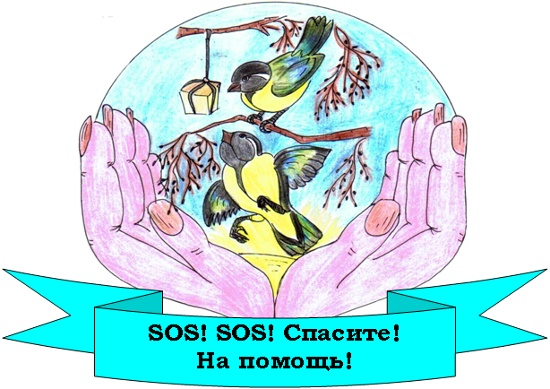 подготовила Речкалова Марина Геннадьевна, учитель начальных классов, высшей категориир.п. Варгаши, 2013-2014 г.ЭКОЛОГИЧЕСКИЙ ПРОЕКТ «ЗИМУЮЩИЕ ПТИЦЫ НАШЕГО КРАЯ».Этапы работы над проектомТеоретический  (Задачи: расширить представления о жизни зимующих птиц, о              приспособленности, особенностях их поведения и питания).
 Практический   (Задачи: сделать и развесить кормушки для птиц, содержать их в чистоте. Следить, чтобы в кормушках постоянно был корм).Наблюдение    (Задачи: отмечать в дневниках наблюдений температуру воздуха; подсчитывать число птиц, прилетающих к кормушке в течение одного часа, наблюдать за поведением птиц).Рефлексивно-оценочный План мероприятий в рамках проекта «Зимующие птицы Варгашинского района»(ноябрь – март)«Птичий дневник»      Выводы: в холодную погоду на кормушку прилетает больше пернатых гостей. Таким образом, наша гипотеза подтверждается, если постоянно подкармливать зимующих птиц, то тем самым мы помогаем им пережить холодный период года, когда птицам сложно добывать корм из–под снега, и сохраняем их численность.
      Заключение: проведя наблюдения, мы сделали следующие выводы
1. В нашем крае зимуют только приспособленные к выживанию в суровых погодных условиях птицы.
2. Сытой птице мороз не страшен.
3. Главное правило: не забывать подсыпать корм в кормушки. Нерегулярное наполнение кормушки может вызвать гибель привыкших к подкормке пернатых.
Птицы наши друзья!
        Ожидаемый результат:- у детей сформирована система знаний о зимующих птицах;- созданы необходимые условия в группе по формированию целостного представления о жизни зимующих птиц.- у детей появилось желание помогать птицам в зимнее время года.        Трансляция проекта:После завершения проекта планирую выступление- на педагогическом совете ОУ- на кустовом методическом объединении.        Перспективы проекта:В дальнейшем планирую разработать весенний проект «Перелётные птицы»..Использованная литература:1. Анатолия Онегова «Школа юннатов»2. Детская энциклопедия «Что такое, кто такой?»3.«Книга природы»4.Фотографии чибисов5. http://www.vegetarian.ru/news/detail.php?ID=30186. http://ecoportal.ru/news.php?id=420527.Т.Д.Нуждина « Мир животных». Энциклопедия.Форма работы: проектная деятельностьТип проекта: -информационно-практико-ориентированный;-межпредметный;-внутриклассный;-групповой, индивидуальный;-поисковый;-среднесрочный; -ученик, учитель, родитель;Продолжительность проекта4 месяца, средней продолжительностиВозраст учащихся8-9 лет, 2 классРежим работыурок, внеурочная деятельностьМетоды и приемы 1. наблюдения;
2. сбор информации;
3. работа с литературой;
4. экскурсии;
5. обработка собранной информации;
6. творческая работа.Цели проекта:1. Закрепить представления воспитанников о зимующих птицах нашего края, и их образе жизни, о связи с окружающей средой, роли человека в жизни птиц.2. Привлечь внимание воспитанников и родителей  к природоохранной деятельности и научить их, ее организовыватьЗадачи проекта:1. Расширить представление воспитанников о зимующих птицах нашего края.2. Обобщить знания воспитанников полученные при наблюдении за повадками птиц.3. Расширить представление воспитанников и родителей о видах кормушек, способах их изготовление из разного материала.4. Заинтересовать родителей природоохранной деятельностью, довести до их сознания необходимость воспитания у детей любви и бережного отношения к птицам, формирование созидательного отношения к миру. 5. Научить воспитанников совместно с родителями организовать природоохранную деятельность.6. Научить детей правильно их подкармливать.7. Воспитывать заботливое отношение к птицам, желание помогать в трудных зимних условиях.Гипотеза:если постоянно подкармливать зимующих птиц и тем самым помочь им пережить холодный период года, когда птицам сложно добывать корм из–под снега, то можно сохранить их численность.
Актуальность проекта:Задача взрослых  - воспитывать интерес у детей к нашим соседям по планете - птицам, желание узнавать новые факты их жизни, заботиться о них, радоваться от сознания того, что делясь крохами, можно спасти птиц  зимой от гибели. Дать детям элементарные знания о том, чем кормить птиц зимой.В совместной работе с родителями  создавать условия для общения воспитанников  с миром природы и для посильной помощи нашим пернатым друзьям.Ожидаемый результат:-сформировать у детей систему знаний о зимующих птицах,-научить детей самостоятельно решать экологические задачи,-научить детей самостоятельно находить решения в сложных ситуациях,-сформировать гуманное отношение к природе,-развивать интерес и любовь к родному краю в процессе экологического воспитания и умения отражать это в  рисунке, лепке, аппликации, ручном труде.Предполагаемые продукты проекта- выпуск листовки «Помоги зимующим птицам», акция;- выступление агитбригады с презентацией о зимующих птицах нашего края перед сверстниками;- фото выставка птиц;- изготовление брошюры о птицах, памятка в школьную библиотеку;- инсценирование сценки о зимующих птицах и выступление перед сверстниками.№ п/пМероприятия Форма Сроки проведения1«Почему птицам нужна зимой наша помощь?»беседа 4 ноября – 25 ноября2Чтение художественных, научных произведений о птицах нашего края. Анализ произведений.беседавыставка книг4 ноября – 25 ноября3Рекламное выступление школьного библиотекаря с подборкой книг и журналов о птицах нашего края.беседа школьного библиотекаря4 ноября – 25 ноября4Поиск и подбор информации о зимующих птицах нашего края.консультации работа с библиотекой4 ноября – 25 ноября5«Юные конструкторы» - эскизы кормушек . Фотовыставка эскизов26 ноября – 2 декабря6Изготовление кормушек в домашних условиях. Фотодомашняямастерская 26 ноября – 2 декабря7«Птичий дневник»Фотокорреспонденты дневник наблюдений за птицами, фотоДекабрь - февраль8Составление и раздача листовок и памяток для акции «Помоги зимующим птицам!»практическая работа составление листовки и памятки5 декабря – 25 декабря 9Акция-выступление «Помоги зимующим птицам!»акция для сверстников5 декабря – 25 декабря 10Продолжение изучения и подбора материала про птиц нашего краяконсультации работа с библиотекой26 декабря – 20 января11Выставка рисунков зимующих птицвыставка рисунков26 декабря – 20 января12Сочинение стихов про зимующих птиц нашего края«Блокнот стихов»21 января – 30 января13Экологическая инсценировка  Зимующие птицывыступление перед сверстниками1 февраля – 15 февраля14«Отгадай птицу» (конкурс загадок)классный час17 февраля15Оформление сообщений про птицу для презентациисообщениефевраль16Подготовка презентации про зимующих птиц нашего районапрактическая работафевраль17«Проба пера» Литературные зарисовки по наблюдению за птицами«Блокнот рассказов»февраль18Экскурсия «Зимующие птицы нашего края»экскурсия в лес, на пришкольный дворфевраль19Подготовка к заключительному этапу проекта (итоговые материалы)практическийначало марта20Сообщение-презентация «Зимующие птицы нашего края» выступление агитбригады10 марта – 25 марта20Фотовыставка «Наши пернатые друзья!»фотовыставка10 марта – 25 марта20Составление и презентация брошюры для школьной библиотеки «Зимующие птицы нашего края»презентация брошюры, передача библиотеке10 марта – 25 мартаДата Температура воздухаВид кормаПтицы - посетителиКоличество птицПоведение птиц на кормушке28.11.13+1-1ЗерносемечкиСиницыворобьи68Воробьи бойкие, отгоняют синичек от пищи, а синички ждут пока воробьи не покушают.